Свое выступление я хочу начать со слов Л.С. Лихачева«Любовь к родному краю, родной культуре, родной речи начинается с малого - с любви к своей семье, к своему жилищу, к своему детскому саду. Постепенно расширяясь, эта любовь переходит в любовь к родной стране, к её истории, прошлому и настоящему, ко всему человечеству».                                                                    Л.С. Лихачев.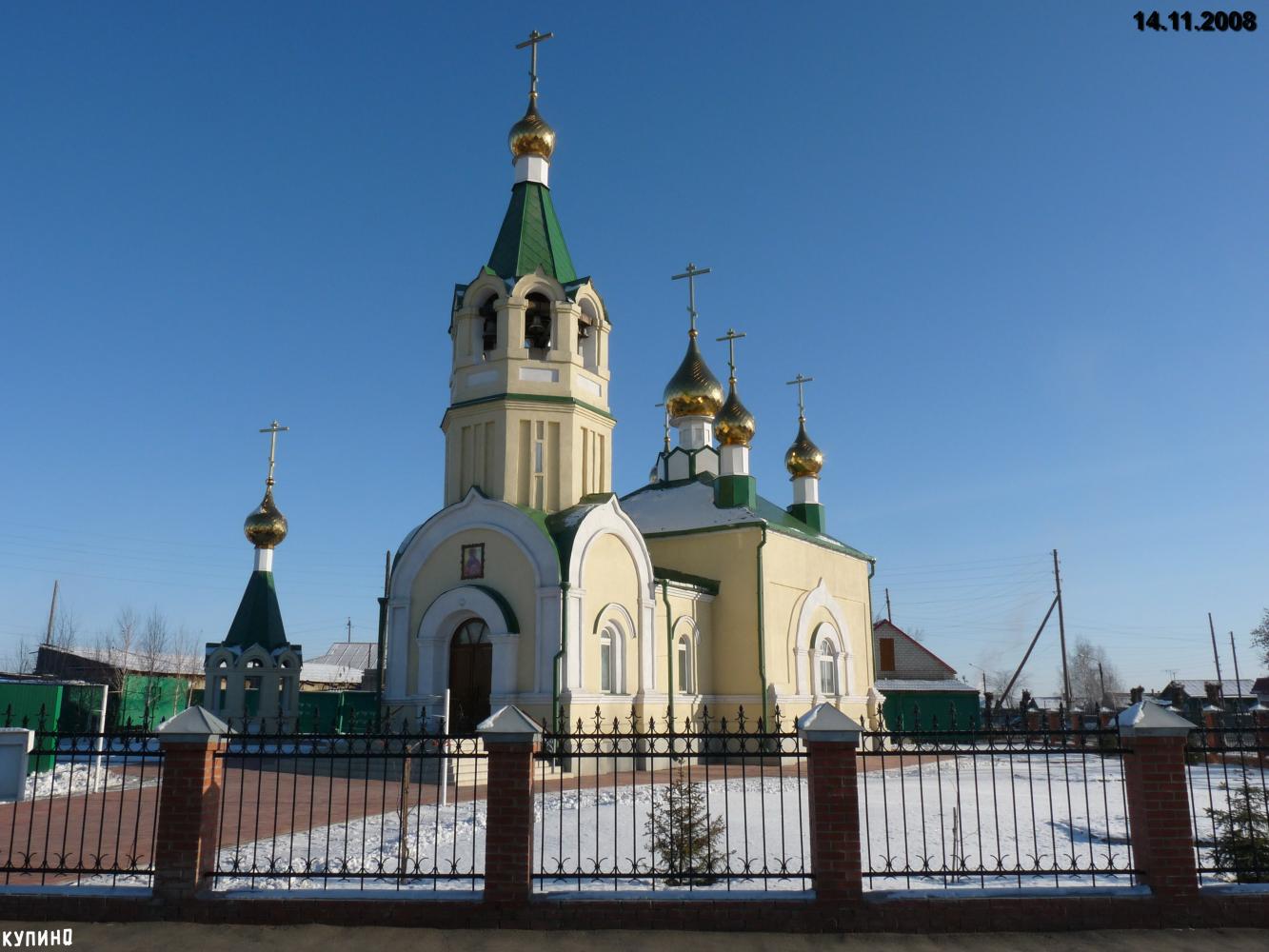 
          В настоящее время Россия переживает один из непростых исторических периодов. И самая большая опасность, подстерегающая наше общество сегодня, не в развале экономики, не в смене политической системы, а в разрушении личности. Сегодня материальные ценности превозносят над духовными, поэтому у детей искажены представления о доброте, милосердии, великодушии, справедливости, гражданственности и патриотизме. Высокий уровень детской преступности вызван общим ростом агрессивности и жестокости в обществе. Детей отличает эмоциональная, волевая и духовная незрелость. 
         Именно поэтому в последнее время делается акцент на духовно-нравственное воспитание дошкольников и подростков.
На протяжении пяти лет в своей группе мы работаем по теме «Духовно-нравственному и гражданско - патриотическому воспитанию». И именно поэтому одной из основных задач является: «Способствовать формированию у детей духовно-нравственных качеств личности в процессе воспитательно-образовательной работы». 
Поделюсь с вами опытом данной работы по этой теме.
И начать я хочу с игр, значение которых в формировании духовно-нравственных качеств дошкольника очень велико. 
         Игра – естественный спутник жизни ребенка, источник радостных эмоций, обладающий великой воспитательной силой. Игра – основной вид деятельности в детском саду. Поэтому в своей работе мы всегда обращаемся к игре: как к современной, так и к народной. 
         Народные игры являются неотъемлемой частью духовно- нравственного воспитания дошкольников. В них отражается образ жизни людей, их труд, быт, национальные устои, представления о чести. Перед игрой педагоги, как правило, рассказывают о культуре и быте того или иного народа. Мы с детьми играем в русские народные игры: 
«Карусель», «Горелки», «Ловкий в кругу», «Ручеёк», «Капустка», «Перетяни канат», «Змея», «Салочки» («Ловишки»).
         Из дидактических игр мы используем игры с национальным колоритом: «Чей сарафан?», «Укрась одежду национальным узором», «Сортируй узоры».
Яркой особенностью работы по формированию духовно-нравственного отношения к культурному наследию является приобщение детей к крестьянской культуре и быту, фольклору.
          Крестьянское искусство, фольклор входят в жизнь современного ребенка-дошкольника вместе с народными песенками, потешками, колыбельными, поэтому они так близки ему и понятны. 
          Своих детей мы приобщаем  к  устному народному творчеству  через волшебные сказки, афоризмы, пословицы, поговорки, народные приметы, героический эпос. 
           Этот материал даётся в НОД, тематических праздниках, на кружке народной куклы «Ладушки».
           Великое счастье, что в нашем городе  есть музеи «Глиняной игрушки», «Краеведческий». Там ребёнок впервые осознаёт понятия «история», «традиции», «народное творчество», «наше прошлое». Дети знакомятся в музее с предметами старины, народно-прикладного искусства, промысловой деятельности своих предков, историей Купинского  района.            Вместе с детьми мы посетили «Краеведческий музей», «Музей глиняной игрушки»- школа № 105,музей школы № 148.
         В группе организован уголок по нравственно-патриотическому воспитанию.
         Оптимальным для духовно-нравственного воспитания в нашей группе  является проведение: - народные и фольклорные праздники – Осенины. Масленица, День-Нептуна, День Земли; Хоровод у берёзки.- государственно-гражданские праздники – День защитника Отечества,День знаний; Новый год.- международные праздники – День матери, Международный женский день, День защиты детей;- православные праздники – Рождество Христово, Пасха;- бытовые и семейные праздники – дни рождения, Выпуск  в  школу, праздники, развлечения, конкурсы.
        Дети узнают историю праздников, играют в игры, в которые играли наши предки. Знакомя с культурным наследием нашей страны, мы  приобщаем детей к изготовлению народных игрушек, поделок и других предметов, где дети приобретают навыки работы с художественным материалом и привычку делать что-то своими руками. Также мы знакомим детей с народными костюмами. Это очень важно, так как позволяет показать непрерывную связь поколений и связь искусства изготовления костюма с духовными традициями народа. 
           Вместе с детьми организуем целевые прогулки, экскурсии по улицам города. Целевые наблюдения и короткий рассказ  способствуют тому, что ребенок, не перегружаясь излишней информацией, получает яркие представления об объекте, об истории нашего города.фото
           И ещё хочется сказать об одной проблеме. Предпринятые на сегодняшний день наши попытки воспитания духовно-нравственной личности дошкольников показывают, что самым слабым местом в этой деятельности является семья. Многим родителям просто неизвестно, что именно в дошкольном возрасте происходит усвоение социальных норм, моральных требований и образцов поведения на основе подражания. Поэтому нам педагогам необходимо помочь родителям осознать, что в первую очередь в семье должны сохраняться и передаваться нравственные и духовные обычаи и ценности, созданные предками, прабабушками и прадедушками и что именно родители ответственны в первую очередь за воспитание детей.
Мы используем очень разнообразные формы работы с родителями: 
-родительские собрания на духовно-нравственные темы.
- открытые показы воспитательно-образовательного процесса («Дни открытых дверей»)
- проведение совместных выставок, конкурсов, родительских семинаров на диалоговой основе; 
- факультативные занятия совместно с родителями: анкетирование и тестирование родителей с целью выявления ошибок и коррекции процесса духовно-нравственного воспитания в семье;
- индивидуальные консультации специалистов; 
- наглядные виды работы: информационные стенды для родителей, папки-передвижки, выставки детских работ, дидактических игр, литературы; 
- совместные с родителями праздники, спектакли, именины детей; 
- помощь родителей детскому саду (облагораживание территории, участие в подготовке праздников, мелкий ремонт, хозяйственные работы). 
Ежегодно со своими детьми мы  принимаем участие:  в районном  мероприятии   «Радуга детства», Спартакиадах дошкольников.Дети нашей группы в течении пяти лет принимали участие в следующих конкурсах:«Пасха-светлый праздник»;«Русь православная»;«День славянской письменности»: «О чем расскажет книга», «Как наше слово отзовется»;«Красота Божьего мира»;«Моя малая Родина»;«Мой Атом»;ЧИП «Человек и природа»;Разговор о правильном питании: «Любимое блюдо моей семьи», «Накрываем стол для любимого литературного героя», «Кулинарное путешествие во времени», «Щи да каша, пища наша».      Существуют у нас также и традиции: 	накануне великого праздника Победы, с детьми нашей группы  ходим к памятнику погибшим земляков  в ВОВ, посещаем пожилых людей в «Доме престарелых».      И в заключении, мне хочется сказать:
Детство всегда с надеждой обращено в будущее, как бы плохо ни было настоящее. И дети, как правило, ждут, чтобы взрослые показали им путь, который определит им правильную достойную жизнь. 
Чтобы стать добрыми к людям, надо научить их понимать других, проявлять сочувствие, удивляться красоте окружающей природы, бережно относиться к ней, знать историю и традиции своего народа. 
Конечно, трудно перечислить все нравственные качества человека будущего общества, но главное, что эти качества должны закладываться сегодня. Эта наша с вами главная задача, потому что мы ответственны за то, чтобы детство наших детей было счастливым.Рождественские образовательные чтенияВоспитание нравственных ценностей и патриотических чувств в дошкольном учрежденииСистема работы по духовно-нравственному и гражданско-патриотическому воспитанию с детьми старшего дошкольного возрастаСеврюк Наталья ПавловнаВоспитательМКДОУ детский сад «Берёзка»2017 г.